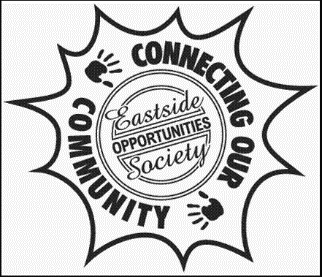 Eastside Opportunities Society	 7502 Second Street, Burnaby, BC V3N 3R5	 Email:  eos.kidslink@gmail.comEastside Opportunities Society…………….….is a non-profit society which operates out of the two portables on the Second Street School playground and at Second Street School….runs “Kid’s Link Before and After-school Care Program” during the school year for school age children….hosts an drop in “Youth Night Program” on Tuesday, Thursday and Friday evenings from 7:30-10:00pm in the gym and portable….is a great place for kids to be during the summer time through the “Summer Fun” day camp programEastside Opportunities Society is always seeking interested community members to become a part of the Board to provide input and support on delivering programs and events to meet community needs.For more information, please contactAvy Chu at eos.kidslink@gmail.com